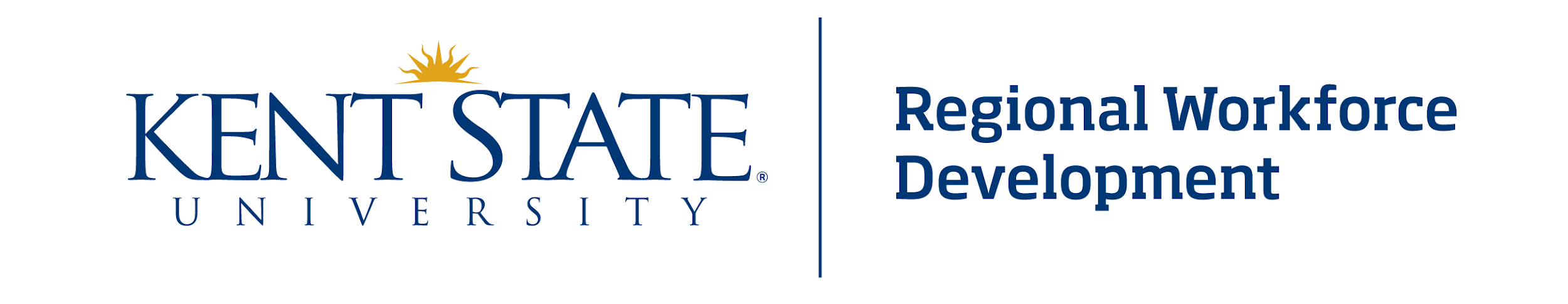 On-Line Industrial Maintenance Technician Multi-Craft Training Program Summary INTRODUCTION - $60, 5 HRSREA5 – Study SkillsMPR1 - Maintenance PrinciplesTRB1 – Maintenance Troubleshooting ProceduresBASIC MATH - $80, 8 HRSMAT1 – Whole NumbersMAT2 – FractionsMAT3 – DecimalsMAT4 – AlgebraBASIC MECHANICS - $150, 20 HRSTPC301 Basic MechanicsPRINT READING - $80, 8 HRSPRT1 – Print Reading: Orthographic ProjectionPRT2 – Print Reading: Format & DimensionPRT3 – Print Reading: Types & SymbolsPRT4 – Thread SpecificationsREADING SCHEMATICS & SYMBOLS - $150, 20 HRSTPC102 Reading Schematics & SymbolsSAFETY & HEALTH - $140, 14 HRSPPE7 - Personal Protective Equipment: Don’t Start Work Without ItLOT9 - Lockout/Tagout: Lightening in A Bottle ELE5 - Electrical Safety: Beware the BiteELE0 - ArcFlash: Live to TellMAC0 - Machine Guarding: Safeguarding Your FutureHAZ2 - HazCom: In Sync with GHSCHE5 - Chemical Handling: Basic PrinciplesINDUSTRIAL SAFETY & HEALTH - $150, 24 HRSTPC109 Industrial Safety & HealthOSHA 10 HOUR GENERAL INDUSTRY - $150, 10 HRSOSHA 10 HR General Industry LUBRICATION - $80, 8 HRSMLU1 – Lube Oil: Types, Properties & HandlingMLU2 – Lube Oil: Equipment & ProceduresMLU3 – Lube Grease: Types, Application & Equip.INS9 – Lubrication System InspectionDRIVE COMPONENTS- $200, 20 HRSMDR1-Industrial Drives: Belt DrivesMDR2-Industrial Drives: Chain DrivesCDP1-Industrial Drives: Complete Drive PackageINS7- Operator Inspection: Belt Drive, Chain Drive & Gear Box InspectionEDS1 – Industrial Drives: Enclosed Drive SystemCBR1 – Clutches & Brakes: Types, Principles & FunctionsCBR2 – Clutches &Brakes TroubleshootingINS8 – Operator Insp.: Clutch & Brake InspectionGGS1 – Industrial Drives: Gears and Gear SystemsSJC1 – Industrial Drives: Shaft and Coupling DevicesBEARINGS - $90, 6 HRSBRG1 – Industrial Bearings: Application & TechnologyBRG2 – Bearings: Maintenance & InstallationBRG3 – Industrial Bearings: TroubleshootingPIPING SYSTEMS - $150, 20 HRSTPC306 Piping SystemsVALVES - $80, 8 HRSCVA1 - Control Valves & Actuators: Basics & FunctionsCVA2 - Control Valves: Types and DesignsCVA3 - Control Valves:  Fundamentals & SelectionCVA4 - Control Valves:  Sizing & InstallationPNEUMATICS - $180, 18 HRSPNM1 – The Power of Compressed AirPNM2 – The Pneumatic CircuitPNM3 – Processing AirPNM4 – Using Compressed AirPNM5 – Pneumatic Control ValvesPNM6 – Working Safely w/ Pneumatic SystemsPNM7 – Pneumatic System MaintenancePNM8 – System TroubleshootingINS1 – Pneumatic System InspectionHYDRAULICS -$260, 26 HRSIDH1 – Ind. Hydraulics: Principles & ApplicationIDH2 – Ind. Hydraulics: Types & ConceptsIDH3 – Hydraulics: Functions & Operating PrinciplesIDH4 – Hydraulics: Maintenance & TroubleshootingHDL1 - Harnessing Hydraulic PowerHDL2 – The Hydraulic CircuitHDL3 – Hydraulic Pumps & ActuatorsHDL4 – Hydraulic Control ValvesHDL5 – Hydraulic FluidHDL6 – Hydraulic System Safety and MaintenanceHDL7 – Hydraulic Systems TroubleshootingHPS1 – Hydraulic Power Systems: Identification & OperationHPS2 – Hydraulic Power Systems TroubleshootingMEASUREMENT / INSTRUMENTATION - $80, 8 HRSPME1 – Temperature MeasurementPME3 – Pressure MeasurementPME5 – Level Measurement: Measurement & GagesPME7 – Flow MeasurementBASIC ELECTRICITY / ELECTRICAL MEASUREMENTS - $160, 16 HRSELS1 – Industrial Electricity Basic PrinciplesACDC1 – CurrentACDC2 – VoltageACDC3 – ResistanceACDC4 – Ohm’s LawACDC5 – MagnetismACDC6 – Electrical MeasurementsACDC10 – AC MeasurementsELECTRICAL MEASURING INSTRUMENTS - $150, 20 HRSTPC204.1 – Electrical Measuring InstrumentsDC CIRCUITS / FUNDAMENTALS - $80, 8 HRSACDC7 – DC CircuitsADC2 – Ohm’s Law & DC CircuitsADC3 – Electronic Components and MagnetismADC4 – Electronic Schematics and Circuit AnalysisAC CIRCUITS / TRANSFORMERS - $140, 14 HRSELS2 – Industrial Electricity: Alternating CurrentELS3 – Industrial Electricity: Conductors ACDC8 – Inductance & CapacitanceACDC11 – Capacitive CircuitsACDC12 – Inductive CircuitsACDC 13 – TransformersACDC 14 – Tuned CircuitsMOTOR DRIVES - $140, 14 HRSMTD1 – Motor Drive IdentificationMTD2 – Open and Closed Loop SystemsMTD3 – Variable Speed AC DrivesMTD4 – Servo & Stepper MotorsMTD5 – AC Motor OperationMTD6 – AC Drive Selection and SetupINS6 – Operator Inspection: Motor Drive System InspectionAC/DC EQUIPMENT & CONTROLS - $140, 14 HRSELS6 – Industrial Electricity: Generators and Motors	ELS 7 – AC Motor Control and Current MeasurementDCM1 – DC Motors: Basics and Parts of DC MotorsDCM2 – DC Motors: Wiring Diagrams and TroubleshootingDCC1 – DC Motor Controllers – Controller Function and OperationDCC2 – DC Motor Controllers – Maintenance and TroubleshootingINS5 – Operator Inspection: Electrical Equipment Control System InspectionMOTOR CONTROLS - $180, 18 HRSMTR1 – Basic Motor Controls & RelaysMTR2 – Overload Protection Devices MTR3 – Motor Controls:  Time Delay RelaysMTR4 – Motor Controls:  Schematics/SymbolsMTR5 – Motor Control:  Schematics and Wiring DiagramsMTR6 – Motor Controls: Starting Methods for Squirrel Cage MotorsMTR7 – Wye-Delta, Synchronous, & Wound Rotor ControlsMTR8 – Motor Controls:  Installing/TroubleshootingTRB3 – Troubleshooting:  Motors and Motor ControlsBASIC ELECTRONICS - $120, 12 HRSBEC1 – Basic Electronic Components: Types and DiagramsBEC2 – Basic Electronic Controls and ApplicationsBEC3 – Basic Electronic Operation and TroubleshootingECI1 – Electronic Circuits: Basic PrinciplesECI2 – Electronic Circuits: Characteristics and OperationECI3 – Electronic Circuits:  Logic Fundamentals, Types & ApplicationPROGRAMMABLE LOGIC CONTROLLERS (PLCs) - $160, 16 HRSPLC1 – FundamentalsPLC2 – ProgrammingPLC3 – Inputs and OutputsPLC4 – TroubleshootingPLC5 – Communications & Advanced ProgrammingRSX1 – Configuring Hardware and SoftwareRSX2 – Programming and EditingRSX3 – Testing / Troubleshooting FunctionsTotal Hours: 355 Total Cost: $3,370 Prices are subject to change with 30-day noticeKent State University Regional Workforce Development: Terry Theis at 330.308.7448 or ttheis1@kent.edu2.16.2022	